Trener NGO - zintegrowane działania szkoleniowo-      doradcze na rzecz rozwoju potencjału organizacji pozarządowych  w województwie kujawsko-pomorskim 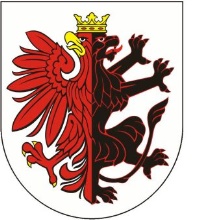 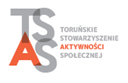  Szkolenie  –  „Nowelizacja ustawy prawo o stowarzyszeniach – funkcjonowanie trzeciego sektora w nowych ramach prawnych” i konsultacje dla ngo - 15.05.2017r, 13.00-18.00Włocławek,  ul. Bechiego 2,  Delegatura Urzędu Marszałkowskiego we WłocławkuFormularz zgłoszeniowyRejestrując  się na wydarzenie oświadczam, że przyjmuję do wiadomości, iż moje dane osobowe zawarte w formularzu zgłoszeniowym będą przetwarzane przez Toruńskie Stowarzyszenie Aktywności Społecznej dla potrzeb niezbędnych do organizacji wydarzenia i wyrażam zgodę na ich przetwarzanie w w/w zakresie.Podstawę prawną przetwarzania moich danych osobowych stanowi art. 23 ust. 1 pkt 2 lub art. 27 ust. 2 pkt 2 ustawy z dnia 29 sierpnia 1997 r. o ochronie danych osobowych (tekst jednolity: Dz.U. z 2002 r. Nr 101 poz. 926, ze zm.).Data i podpis : …………………………………………………….Organizator: Toruńskie Stowarzyszenie Aktywności Społecznej, na zlecenie Samorządu  Województwa Kujawsko-Pomorskiego. W przypadku pytań prosimy o kontakt z organizatorem tel. 515 276 454 lub na adres e-mail: tsas@tsas.torun.pl Projekt współfinansowany ze środków Samorządu Województwa Kujawsko-PomorskiegoImię i nazwiskooraz funkcja w organizacjiNazwa organizacjiAdres organizacjiTel. kontaktowy E-mailZagadnienia prawne ngo, o które planuję zapytać ( poza zakresem jaki obejmuje szkolenie)